APSTIPRINĀTSLiepājas pilsētas domes Iepirkumu komisijas 2019.gada 16.janvāra sēdē, protokols Nr.4 Par atklāta konkursa “Par tiesībām veikt būvdarbus objektā “Peldu ielas pārbūve posmā no Liepu ielas līdz Kūrmājas prospektam, Liepājā, 1.un 2.kārta”” (LPP 2018/175) nolikuma skaidrojumiem.1.JautājumsLokālās tāmes Nr.1.5 “0.4kV apgaismojuma tīklu rekonstrukcija (1.kārta, Peldu iela)” Poz.4 nepieciešamais LED gaismeklis ar balstu (Pielikums Nr.3, 5.lpp) vairs nav pieejams ražošanā. Lūgums precizēt kādu gaismekli pretendentam ierēķināt piedāvājuma sagatavošanā?SkaidrojumsProjekta 3.pielikumā “Gaismekļi” nav norādīts konkrēts ražotājs. Pretendentam savā piedāvājumā ar ražotāja dokumentāciju vai kompetentas institūcijas izsniegtu apliecinājumu par pārbaudes rezultātiem jāpierāda, ka piedāvājums apmierina pasūtītāja prasības, kas izteiktas tehniskajās specifikācijās un darba apjomos. Komisija vērtēs Pretendenta piedāvāto gaismekli pēc šādiem kritērijiem:Ekvivalenta gaismekļa piemēru skatīt https://www.arcluce.it/model/klou-ik180?f=10012&v=10286&m=76262 2.JautājumsLūgums precizēt, kādi darbi ietilpst Lokālās tāmes Nr.1.1._CD Poz.5.18 "Esošo žogu nostiprināšana būvniecības laikā"?Skaidrojums~Pk.1+70 un ~pk.2+60 atrodas esošās sētas. Pozīcijā ietilpst visi darbi un materiāli, kas nepieciešami, lai nostiprinātu sētu pret apgāšanos ietves būvniecības laikā (ierakuma izbūves laikā).Pirms būvdarbu uzsākšanas, veikt esošās sētas fotofiksāciju, lai pēc ietves seguma izbūves varētu pārliecināties, ka sēta nav bojāta vai pasliktināta esošā situācija.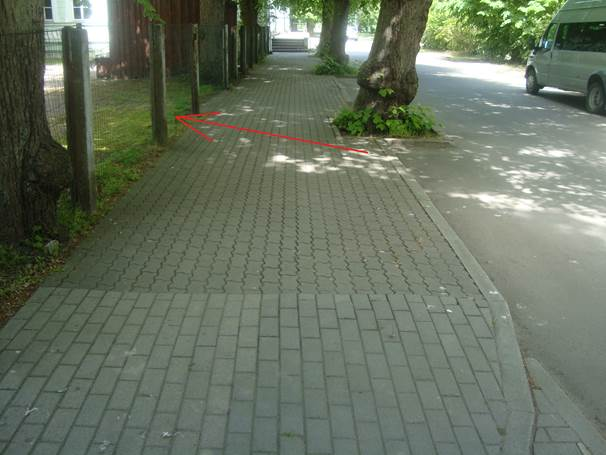 